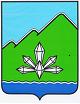 АДМИНИСТРАЦИЯ ДАЛЬНЕГОРСКОГО ГОРОДСКОГО ОКРУГА           ПРИМОРСКОГО КРАЯ ПОСТАНОВЛЕНИЕ      _______________                          . Дальнегорск                              №   _______Об утверждении Порядка  возмещениянедополученных доходов юридическим лицам,индивидуальным  предпринимателям,осуществляющим обеспечение граждан,проживающих в домах с печным отоплением,твердым топливом (дровами) на территорииДальнегорского городского округаВ соответствии со статьей 78 Бюджетного кодекса Российской Федерации,  Федеральным законом от 06.10.2003 № 131-ФЗ «Об общих принципах организации местного самоуправления в Российской Федерации», постановлением Правительства Российской Федерации от 18.09.2020 № 1492 «Об общих требованиях к нормативным правовым актам, муниципальным правовым актам, регулирующим предоставление субсидий, в том числе грантов в форме субсидий, юридическим лицам, индивидуальным предпринимателям, а также физическим лицам - производителям товаров, работ, услуг, и о признании утратившими силу некоторых актов Правительства Российской Федерации  и отдельных положений некоторых актов Правительства Российской Федерации», Уставом Дальнегорского городского округа, в целях обеспечения населения Дальнегорского городского округа, проживающего в жилых домах с печным отоплением, твердым топливом (дровами), администрация Дальнегорского городского округаПОСТАНОВЛЯЕТ:1. Утвердить прилагаемый Порядок  возмещения недополученных доходов юридическим лицам, индивидуальным предпринимателям, осуществляющим обеспечение граждан, проживающих в домах с печным отоплением, твердым топливом (дровами) на территории Дальнегорского городского округа.2. Признать утратившими силу следующие постановления администрации Дальнегорского городского округа:- от 03.10.2019 № 818-па «Об утверждении Порядка определения топливоснабжающей организации для снабжения населения Дальнегорского городского округа твердым топливом (дровами)», постановление администрации Дальнегорского городского округа;- от 03.10.2019 № 817-па «Об утверждении Порядка организации снабжения населения  Дальнегорского городского округа твердым топливом (дровами)».3. Настоящее постановление подлежит опубликованию в газете «Трудовое слово» и размещению на официальном интернет-сайте Дальнегорского городского округа.4. Контроль за исполнением настоящего постановления возложить на заместителя главы администрации Дальнегорского городского округа, курирующего вопросы жилищно-коммунального хозяйства.Глава Дальнегорскогогородского округа                                                                                    А.М. Теребилов